Publicado en Valladolid el 21/06/2022 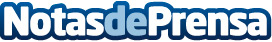 El futuro de la Medicina pasa por la Inteligencia Artificial y el Big Data Según Miguel Camacho, CEO en Atalaya Technologies "El futuro de la Medicina pasa por la Inteligencia Artificial y el Big Data" ¿Por qué? ¿Cuál es la relación que tienen estas tecnologías con el sector sanitario? ¿Qué ventajas tiene el Big Data y la inteligencia artificial en el sector de la salud? ¿Cómo puede ayudar el Big Data y la inteligencia artificial en un futuro?Datos de contacto:Estefania Domínguez de la Iglesia983390716Nota de prensa publicada en: https://www.notasdeprensa.es/el-futuro-de-la-medicina-pasa-por-la_1 Categorias: Nacional Medicina Industria Farmacéutica Inteligencia Artificial y Robótica Otras ciencias http://www.notasdeprensa.es